Коррекционно-развивающее занятие с учащимися 2 классас задержкой психического развития.Автор:Буренькова Г.А.Тема: ЗимаЦель: закрепить представления о признаках зимы, закрепить понятия «слева», «справа».ЗадачиКоррекционно-развивающие:- развитие общей и мелкой моторики;- совершенствование графо-моторных навыков;
- развитие мышления .Коррекционно-образовательные:-уточнять и закреплять знания о признаках зимы, закрепить названия зимних месяцев;- закрепить пространственные  представления (ориентировка на плоскости, восприятие пространственных отношений меду предметами;-развивать ЭМП.Воспитательные:-формировать навыки сотрудничества, взаимопонимания, доброжелательностиФорма работы: групповаяМатериалы: игра «Четвертый лишний», массажные мячи, опорные картинки с признаками зимы, дидактическая игра « Магазин», pаздаточный наглядный дидактический материал.Ход занятия:1. Приветствие, настрой на работу. - Здравствуй! Сегодня мы с вами снова встретились на занятии. Выходите ко мне. ( Дети встают в круг)- Ребята, сегодня хороший день. Я улыбаюсь вам, а вы улыбнитесь друг другу. сделайте глубокий вдох через нос и вдохните в себя доброту, красоту. А через рот выдохните все обиды и огорчения. Садитесь.2. Введение в тему занятия.- Чтобы определить тему нашего занятия предлагаю вам отгадать загадку:Снег на поляхЛед на водах,Вьюга гуляет,Когда это бывает ? (Зимой)- О чем мы сегодня будем говорить? ( о зиме)- Как ласково можно назвать зиму? (Зимушка)-Все верно, сегодня мы будем говорить о самом холодном времени года, о зиме и выполним интересные задания, которые  для вас приготовила Зимушка-зима. (  Слайд.1 )3. Работа по теме.По каким пpизнакам мы можем определить, что пришла зима? (ответ ребенка)-Назовите зимние месяца по порядку.( декабрь, январь, февраль) ( Слайд 2)- Какой сейчас месяц?- С какого месяца год начинается?- Каким месяцем заканчивается?- Какое следующее время года идет после зимы?
Упражнение "Разложи правильно".-  Первое задание от зимы , вы будете выполнять вместе. - Выберите только те картинки , на которых изображены признаки зимы. (Работа в группе. Дети находят карточки с признаками и предметами, относящимися к Зиме.)- Каждый берет по 3 любых карточки.  Объясните, какие  признаки зимы показаны на картинке . (Дети по очереди выкладывает свои карточки на доске и обосновывает свой выбор.)Игра « Снежки»- Ребята, что-то я стала замерзать. Кто знает, что нужно делать зимой на улице , чтобы не замерзнуть? Правильно, двигаться! И сейчас я вам предлагаю встать и немного поиграть в снежки. Представляем, что вокруг много снега.  ( Музыкальная физ.игра « Мы играли в снежки»)Игра «Четвертый лишний»- Ой, ребята, пока мы с вами грелись, зимушка вам еще задание приготовила( 3 слайд)-Определите какая картинка здесь лишняя и почему.Игра « Определи место»- Следующее задание вы будете выполнять в таблице. Но для начала поднимите левую руку- опустили, правую руку. Проверка (слайд 4)Физкультминутка-Как на морозе можно согреть ручки?Пришла весна (трем ладоши)Принесла мороз (трем плечи)Пришла зимаЗамерзает нос( трем нос)Снег( плавные движения руками)Сугробы (кулаки стучат по коленям)ГололедВсе на улицу вперед!Теплые штаны наденем ( показ движений)Шапку, шубу, валенкиРуки в варежки согреем И завяжем шарфик.Зимний месяц называй!Декабрь, январь и февраль! (кулак,ребро,ладонь)Математическая игра « Магазин»-Отправляемся за покупками.  У каждого из вас есть корзина , в которую можно положить только 3 предмета.  И только на ту сумму, которая указана на корзине. Игра « Определи последовательность»- Последнее задание от зимы. Перед вами сюжетные картинки определите последовательность событий. ( составление рассказа по картинкам)4. Рефлексия - Ребята, о чем мы сегодня говорили?- Что вам понравилось больше всего? -  Если у вас все получилось и вы хорошо занимались, то возьмите большую снежинку. Если считаете, что у вас что-то не получилось, то маленькую. - Посмотрите, Зимушка-зима вам улыбается( слайд 5). Вы справились со всеми ее заданиями.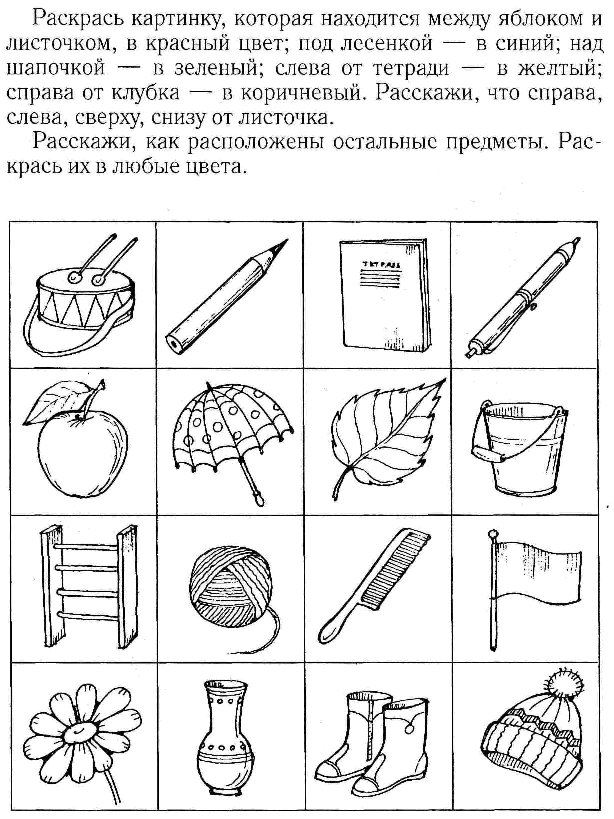 Игра « Определи место »